ÚvodÚčel dokumentuTento dokument představuje technickou specifikaci (dále jen RSD; Requirements Specification Document) obsahující technické požadavky a omezující podmínky na požadované zařízení v rámci projektu ELI-Beamlines. Dokument může obsahovat i požadavky a identifikaci rozhraní zařízení (vybavení) s ostatními ELI výzkumnými technologiemi stejně jako se zařízením budovy ELI. Tato technická specifikace (RSD) také plní roli nadřazeného dokumentu pro dokumentaci technických požadavků, které je třeba řešit na nižší úrovni konstrukčního návrhu (designu).Předmět dokumentuPředmětem nákupu je vakuový fitink, který bude součástí vakuového systému (HV a UHV) v budově ELI-Beamlines.Vakuový systém je součástí laserových systémů, vedení laserových svazků a experimentálních komor.Vakuový fitink různých typů (ISO-K, ISO-KF a CF) se skládá ze spojovacích prvků, těsnění, přírub, potrubí, vlnovcových hadic aj.Požadované zařízení/produkt NENÍ DEFINOVÁNO v PBS databázi v době schválení tohoto dokumentu. Vakuový fitink bude postupně objednáván na základě rámcové smlouvy uzavřené na konci výběrového řízení, jehož podkladem je mj. toto RSD. Fitink bude dodáván zejména pro systém laseru L4, systém vedení laserového svazku a experimentální systémy v halách E1, E2, E3, E4, E5. PBS zařazení bude upřesněno v rámci vypisování dílčích objednávek, přičemž PBS kód bude obsahovat některý z textových řetězců: RA.L4, SE.BDS and E.E[x].RSD obsahuje následující požadavky na požadované zařízení (produkt): obsah dodávky, provozní požadavky, obecné funkční a výkonové požadavky a požadavky limitující konstrukční návrh, požadavky na transport a instalaci, požadavky na bezpečnost a na jakost dodávaného zařízení (produktu). Jedná se o zařízení kategorie typu A.Kategorie zařízení (produktu) typu A představuje katalogové zařízení (produkt) bez nutnosti modifikací a bez nutnosti realizovat program ověřování (přezkoumání návrhu, vizuální kontrola, zkoušky) u Zadavatele dle aktuálních specifikací aplikací v rámci projektu ELI-Beamlines.Všechny aktivity ověřování realizované Dodavatelem musí být provedeny v souladu s Dodavatelovým plánem výstupní kontroly (výstupní vizuální kontrolou a výstupními zkouškami). Interní postup přejímky zařízení (produktu) kategorie typu A musí být stanoven a aplikován před uvedením zařízení do provozu (fáze provozu).Pojmy, Definice a Použité zkratkyPro účely tohoto dokumentu jsou použity následující pojmy, zkratky a definice:Referenční dokumentyOdkazy na normy nebo technické dokumentyV případě, že tento dokument obsahuje odkazy na normy nebo standardizované/ standardizační technické dokumenty, zadavatel umožňuje nabídnout také jiné rovnocenné řešení. Nabízí-li dodavatel jiné rovnocenné řešení, zadavatel neodmítne jeho nabídku, pokud dodavatel v nabídce vhodným prostředkem prokáže, že nabízené dodávky, služby nebo stavební práce splňují rovnocenným způsobem požadavky vymezené technickými podmínkami s využitím odkazu na normy nebo technické dokumenty.Obsah dodávkyREQ-023709/AMinimální a předpokládané množství komponent je specifikováno v referenčním dokumentu RSD č. TC#00176389/A.REQ-023710/ASoučástí dodávky musí být:čištění;balení;a transport dodávaného zařízení (produktu).Podmínky provozuREQ-023711/ADodávané zboží vakuový fitink musí být určeno k provozu v následujících podmínkách: Vnitřní minimální tlak 103  - 10-9 mbar; Vnější maximální tlak 103 mbar; Teplota:	20±5 °C; Vlhkost:	40-80 %.Obecné požadavkyStandardní komponentyREQ-023712/ATypy a rozměry komponent musí být v souladu s referenčním dokumentem RSD č. TC#00176389/A.REQ-023713/AMateriály jednotlivých komponent musí být v souladu s referenčním dokumentem RSD č. TC#00176389/A:Korozivzdorná ocel AISI 303; Korozivzdorná ocel AISI 304; Korozivzdorná ocel AISI 304L; Korozivzdorná ocel AISI 316L; Korozivzdorná ocel AISI 316 Ti; Hliníková slitina 380.0 (3.2162); Hliníková slitina 6026; Hliníková slitina 6061; Hliníková slitina 6081; Hliníková slitina 6082;Hliníková slitina 6061 T6;Hliníková slitina ADC 12; elastomer FPM; Měď OFHC (2.0040); Pozinkovaná ocel (Zinc-plate Steel); Poniklovaná ocel (Steel nickel plate); Slitina zinek-nikl (Zinc alloy nickel plated).REQ-023714/AMaximální netěsnost všech komponent musí být menší než 1·10-9 mbar·l·s-1.REQ-023715/AKomponenty musí být vyčištěny a odmaštěny v souladu s vakuovým prostředím (prostředí laboratorního vakua nebo vakua dosahovaných ve vědeckých zařízeních apod.).REQ-023716/ATechnologický postup čištění musí obsahovat ultrazvukové čištění.REQ-023718/ATěsnicí plochy musí být bez škrábanců a otřepů z výrobního procesu.REQ-023719/APo kontrole stěrovým testem nesmí bílá tkanina vykazovat známky znečištění. Stěrový test bude proveden vytřením vnitřního povrchu náhodně vybraných komponentů bílou tkaninou namočenou v acetonu.REQ-023720/AKomponenty musí být baleny do plastových obalů.PotrubíREQ-023721/ADélky potrubí L a světlosti potrubí DN musí být v souladu s přílohou s referenčním dokumentem RSD č. TC#00176389/A.REQ-023722/AVakuová potrubí musí být na obou koncích opatřena přírubami typu ISO-K (dle normy ISO 1609).REQ-023723/AVnitřní povrch potrubí musí mít drsnost Ra 0,8 μm nebo lepší (viz obr. 1).REQ-023724/ASvary musí být provedeny zevnitř. REQ-023725/AVnější povrch musí být úpraven tryskáním nebo balotinováním.REQ-023726/AGeometrické tolerance musí být dle obr. 1.REQ-023727/APříruby ISO-K musí být zakryty plastovou krytkou, která ochrání těsnící plochy proti poškození.REQ-023728/APotrubí musí být vyčištěno a odmaštěno v souladu s vakuovým prostředím (prostředí laboratorního vakua nebo vakua dosahovaných ve vědeckých zařízeních apod.).REQ-023729/APotrubí musí být baleno v čistých prostorách ISO 7.REQ-023730/ATěsnicí plochy musí být bez škrábanců a otřepů z výrobního procesu.REQ-023731/APo kontrole stěrovým testem nesmí bílá tkanina vykazovat známky znečištění. Stěrový test bude proveden vytřením vnitřního povrchu náhodně vybraných komponentů bílou tkaninou namočenou v acetonu.REQ-023732/AMaximální netěsnost (lokální netěsnost) potrubí musí být lepší než 1·10-9 mbar·l·s-1.REQ-023733/APotrubí musí být zabaleno do plastové fólie.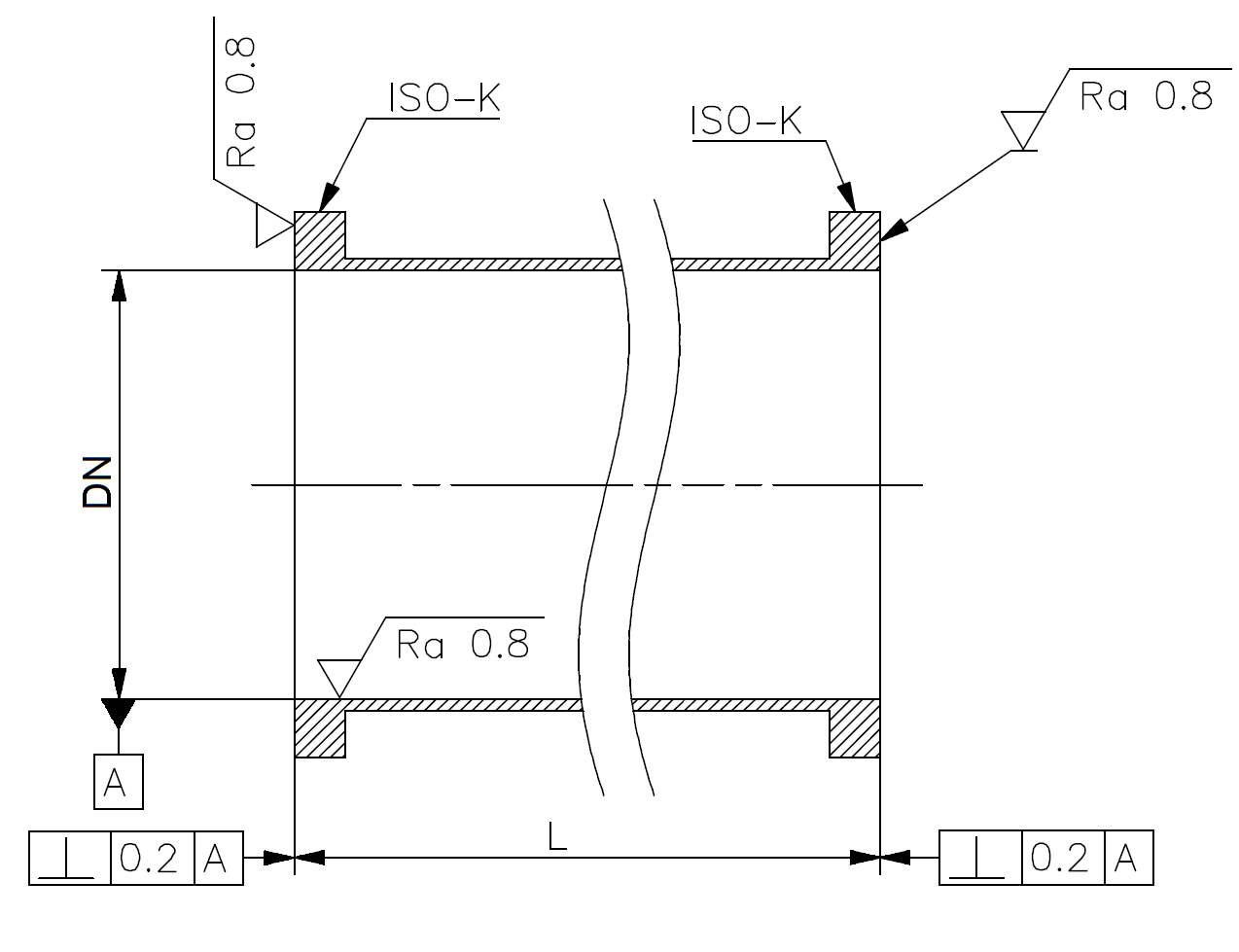 Obr. 1 -  Vakuové potrubíObecné požadavky na dopravu a instalaci zařízeníREQ-023734/AVakuový fitink se musí dodat v ochranném obalu zabraňující poškození a znečištění.REQ-023735/ADoprava do konečného místa určení musí být zajištěna Dodavatelem.Požadavky na bezpečnost zařízeníREQ-023736/ADodavatel musí poskytnout prohlášení o shodě pro každý typ výrobku, stanovují-li příslušné právní předpisy povinnost Dodavateli prohlášením o shodě pro účely prodeje zařízení na českém trhu disponovat.Toto prohlášení musí být v takovém případě v souladu se zákonem č. 22/1997 Sb., ve znění pozdějších předpisů (např. zákon č. 91/2016 Sb.).Požadavky na jakost zařízeníObecné požadavky na jakost zařízeníREQ-023737/ADodavatel musí dodat technickou dokumentaci vztahující se k dodanému zařízení (produktu). Minimálně je požadován technický list.Pozn.: Pokud dodavatel nebo výrobce předepisuje pokyny, podmínky, informace apod. nezbytné pro zajištění odpovídající jakosti produktu a/nebo zachování podmínek záruky, musí je tato technická dokumentace obsahovat.REQ-023971/ADodavatel musí poskytnout informace o provedené výstupní kontrole zařízení (produktu). Tato informace musí minimálně obsahovat prohlášení o provedení výstupní kontroly a prohlášení o shodě produktu s technickými požadavky definovanými v RSD na zařízení a o kompletností zařízení.POZN.: Alternativně může Dodavatel poskytnout takové informace, které budou dostatečně podrobné, aby prokázaly splnění všech požadavků stanovených v tomto dokumentu (jako jsou např. katalogové/technické listy, manuál pro uživatele nebo jiná obdobná dokumentace).REQ-023738/ADodavatel musí vytvořit a udržovat systém řízení neshody kompatibilní s ČSN EN ISO 9001 (ekvivalent EN ISO 9001).Mezinárodní standardyREQ-023739/ADodané vakuové komponenty, potrubí musí splňovat následující standardy:ISO 1609:1986 - Vacuum technology - Flange dimension; ISO 2861:2013 - Vacuum technology - Dimensions of clamped - type quick-release couplings; ISO 3669: 1986 - Vacuum technology - Bakable flanges – Dimensions; ISO/TS 3669-2:2007 - Vacuum technology - Bakable flanges: Dimensions of knife-edge flanges.Klasifikace dokumentuKlasifikace dokumentuTC ID / RevizeTC ID / Revize00176388 / C00176388 / CStatut dokumentuStatut dokumentuČíslo dokumentuČíslo dokumentuWBS kódWBS kód6.3 - Vacuum Engineering6.3 - Vacuum Engineering6.3 - Vacuum Engineering6.3 - Vacuum Engineering6.3 - Vacuum EngineeringPBS kódPBS kódNENÍ DEFINOVÁNO v době schválení tohoto dokumentu.Vakuový fitink z této rámcové smlouvy bude nakupován pro systémy laseru L4, Beam Transport a experimentální systémy v halách E1, E2, E3, E4, E5. PBS zařazení bude upřesněno v rámci vypisování dílčích objednávek z této rámcové smlouvy. PBS kód tak bude obsahovat některý z následujících text. řetězců: RA.L4, SE.BDS and E.E[x]NENÍ DEFINOVÁNO v době schválení tohoto dokumentu.Vakuový fitink z této rámcové smlouvy bude nakupován pro systémy laseru L4, Beam Transport a experimentální systémy v halách E1, E2, E3, E4, E5. PBS zařazení bude upřesněno v rámci vypisování dílčích objednávek z této rámcové smlouvy. PBS kód tak bude obsahovat některý z následujících text. řetězců: RA.L4, SE.BDS and E.E[x]NENÍ DEFINOVÁNO v době schválení tohoto dokumentu.Vakuový fitink z této rámcové smlouvy bude nakupován pro systémy laseru L4, Beam Transport a experimentální systémy v halách E1, E2, E3, E4, E5. PBS zařazení bude upřesněno v rámci vypisování dílčích objednávek z této rámcové smlouvy. PBS kód tak bude obsahovat některý z následujících text. řetězců: RA.L4, SE.BDS and E.E[x]NENÍ DEFINOVÁNO v době schválení tohoto dokumentu.Vakuový fitink z této rámcové smlouvy bude nakupován pro systémy laseru L4, Beam Transport a experimentální systémy v halách E1, E2, E3, E4, E5. PBS zařazení bude upřesněno v rámci vypisování dílčích objednávek z této rámcové smlouvy. PBS kód tak bude obsahovat některý z následujících text. řetězců: RA.L4, SE.BDS and E.E[x]NENÍ DEFINOVÁNO v době schválení tohoto dokumentu.Vakuový fitink z této rámcové smlouvy bude nakupován pro systémy laseru L4, Beam Transport a experimentální systémy v halách E1, E2, E3, E4, E5. PBS zařazení bude upřesněno v rámci vypisování dílčích objednávek z této rámcové smlouvy. PBS kód tak bude obsahovat některý z následujících text. řetězců: RA.L4, SE.BDS and E.E[x]Projektové rozdělení dokumentaceProjektové rozdělení dokumentaceTyp DokumentuTyp Dokumentu[RSD kategorie zařízení typu A]RSD vakuový fitink 2018TP18_051Klíčová slova[RSD kategorie zařízení typu A]RSD vakuový fitink 2018TP18_051Klíčová slova[RSD kategorie zařízení typu A]RSD vakuový fitink 2018TP18_051Klíčová slova[RSD kategorie zařízení typu A]RSD vakuový fitink 2018TP18_051Klíčová slova[RSD kategorie zařízení typu A]RSD vakuový fitink 2018TP18_051Klíčová slova[RSD kategorie zařízení typu A]RSD vakuový fitink 2018TP18_051Klíčová slova[RSD kategorie zařízení typu A]RSD vakuový fitink 2018TP18_051Klíčová slovaPracovní pozicePracovní pozicePracovní poziceJméno, PříjmeníJméno, PříjmeníOdpovědná osobaGroup Leader of Vacuum and CryogenicsGroup Leader of Vacuum and CryogenicsGroup Leader of Vacuum and CryogenicsLukáš BrabecLukáš BrabecPřipravilVacuum EngineerVacuum EngineerVacuum EngineerMarek RajdlMarek RajdlRSS TC ID/revizeDatum vytvoření RSSDatum posledních úprav RSSSystems Engineer014299/A.00110.07.2018 12:2625.07.2018 12:26David Myslikovjan014299/A.00227.07.2018 13:2027.07.2018 13:21David Myslikovjan014299/A.00306.08.2018 11:2506.08.2018 11:26David MyslikovjanRevize dokumentuRevize dokumentuRevize dokumentuRevize dokumentuJméno, Příjmení (revidujícícho)Pracovní poziceDatumPodpisMartin LaubChief EngineerNOTICE (RSD product category A)NOTICE (RSD product category A)Lukáš BrabecGroup Leader of Vacuum and Cryogenicmarek.malysNOTICE (RSD product category A)NOTICE (RSD product category A)Petr ProcházkaSafety CoordinatorNOTICE (RSD product category A)NOTICE (RSD product category A)Viktor FedosovSE & Planning group leader;Quality Manager (Appointed temporarily)NOTICE (RSD product category A)NOTICE (RSD product category A)Schválení dokumentu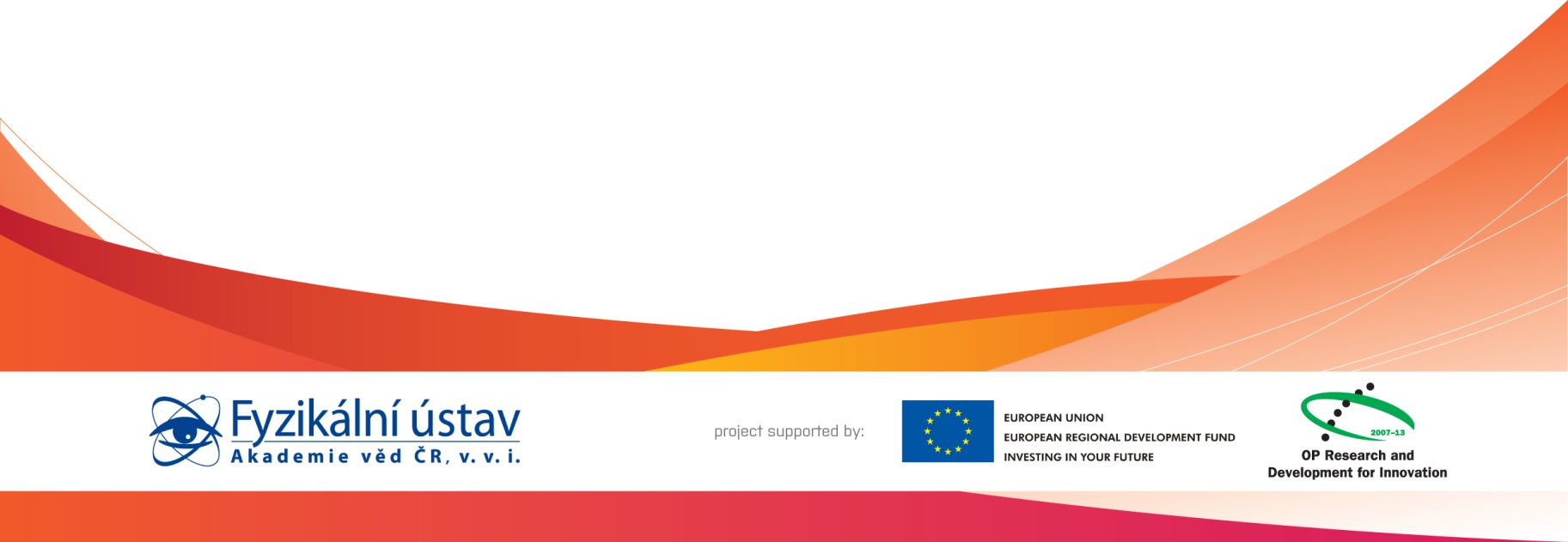 Schválení dokumentuSchválení dokumentuSchválení dokumentuJméno, Příjmení (schvalujícího)Pracovní poziceDatumPodpisMartin LaubChief EngineerHistorie revizí / Change LogHistorie revizí / Change LogHistorie revizí / Change LogHistorie revizí / Change LogHistorie revizí / Change LogČ. změnyZměny provedlDatumPopis změny, Stránky, KapitolyTC rev.1L. Brabec12.06.2018Vytvoření první verze RSD (RSD draft)A2D. Myslikovjan27.07.2018RSD aktualizace, verze pro interní reviziB3D. Myslikovjan06.08.2018Finální schválená verzeCZkratkaPojem, definiceELIExtreme Light InfrastructureE1-E6Experimentální haly 1-6L1-L4Laserové haly 1-4RSDRequirement Specification Document (technická specifikace)HVHigh-Vacuum; česky Vysoké Vakuum je stupeň dosaženého a provozovaného vakua, kde tlak zbytkového plynu dosahuje hodnot 10-1 - 10-5 Pa a počet molekul na cm3 se pohybuje v rozmezí 1013 - 109UHVUltra-High-Vacuum; česky Ultravysoké Vakuum je stupeň dosaženého a provozovaného vakua, kde tlak zbytkového plynu dosahuje hodnot 10-5 - 10-10 Pa a počet molekul na cm3 se pohybuje v rozmezí 109 - 104Číslo dok.Název dokumentuRD-01TC#00176389-A_6.3_ES_SP_RD-01_Fitink_Tabulka_predpokladana_cena_TP18_051